Нормы пожарной безопасности
НПБ 245-2001
"Лестницы пожарные наружные стационарные и ограждения крыш.
Общие технические требования.
Методы испытаний"
(утв. приказом ГУГПС МВД РФ от 28 декабря 2001 г. N 90)Fixed fire ladders to be installed outside buildings. Buildings roof railings. General technical requirements. Test methodsВзамен НПБ 245-97 1. Область применения                                                    2. Общие технические требования                                          3. Номенклатура показателей                                              4. Методы испытаний                                                      5. Оформление результатов испытаний                                      6. Нормативные ссылки                                                    Приложение 1. Рисунки 1-5                                                Приложение 2. Протокол испытаний                                        1. Область применения1.1. Настоящие нормы пожарной безопасности* распространяются на пожарные металлические лестницы, установленные стационарно снаружи жилых, промышленных, общественных зданий и сооружений, в том числе - эвакуационные, которые используются пожарными подразделениями для подъема на крыши и чердаки, а также на ограждения крыш зданий для обеспечения безопасности работ.1.2. Настоящие нормы устанавливают общие технические требования к лестницам и ограждениям крыш зданий и методы их эксплуатационных испытаний.1.3. Настоящие нормы применяются при эксплуатационных испытаниях наружных пожарных лестниц и ограждений крыш зданий согласно требованиям ППБ 01 и могут применяться на стадии приемки объекта.См. Правила пожарной безопасности в РФ (ППБ 01-03), утвержденные приказом МЧС РФ от 18 июня 2003 г. N 3132. Общие технические требования2.1. Основные размеры пожарных наружных стационарных лестниц (далее - лестницы) и ограждений крыш зданий (далее - ограждения) должны соответствовать требованиям, изложенным в технической документации на их изготовление.2.2. Размещение пожарных лестниц должно соответствовать требованиям действующих нормативных документов.2.3. Конструкции лестниц и ограждений должны быть огрунтованы и окрашены по VII классу в соответствии с ГОСТ 9.032. Элементы конструкций лестниц и ограждений должны быть надежно присоединены друг к другу, а конструкция в целом надежно прикреплена к стене и крыше здания. Наличие трещин в заделе балок в стене, разрывов металла и деформаций конструкции не допускается.2.4. Сварные швы металлических лестниц и ограждений должны отвечать ГОСТ 5264.2.5. Ступень лестницы должна выдерживать испытательную нагрузку весом 1,8 кН (180 кгс), приложенную к ее середине и направленную вертикально вниз.2.6. Балка крепления вертикальной лестницы к стене здания должна выдерживать испытательную нагрузку Р_бал, определяемую по формуле:                                Н х К                                     2                        Р    = ──────── х К ,                         (1)                         бал    К х Х      3                                 1 где Н - высота лестницы, м;     Х - количество балок, при помощи которых лестница крепится к  стене,         шт.;     К - коэффициент, численно   равный    высоте    участка    лестницы,      1  занимаемого одним человеком (пожарным), принимается равным 2,5;     К - максимальная нагрузка, создаваемая одним человеком   (пожарным),      2  принимается равной 1,2 кН (120 кгс);     К - коэффициент запаса прочности, принимается равным 1,5.      32.7. Лестничный марш должен выдерживать испытательную нагрузку Р_марш, определяемую по формуле:                              L x K                                   2                    Р      = ──────── x K  x cos альфа,               (2)                     марш     K  x X     3                               4 где L  - длина марша лестницы, м;     К  - максимальная нагрузка, создаваемая одним человеком  (пожарным),      2   принимается равной 1,2 кН (120 кгс);     К  - коэффициент запаса прочности, принимается равным 1,5;      3     К  - коэффициент, численно равный величине проекции    человека   на      4   горизонталь, м, принимается равным 0,5;     X  - количество балок, при помощи которых лестница крепится к стене,          шт.;  альфа - угол наклона плоскости лестницы к горизонтали.Площадка лестницы должна выдерживать испытательную нагрузку Р_площ, определяемую по формуле:                                 S x K                                      2                       Р      = ──────── х К ,                        (3)                        площ     K  x X     3                                  4где S  - площадь площадки лестницы, м2;    К  - максимальная нагрузка, создаваемая одним человеком   (пожарным),     2   принимается равной 1,2 кН (120 кгс);    К  - коэффициент запаса прочности, принимается равным 1,5;     3    К  - коэффициент, численно равный  величине  проекции   человека   на     4   горизонталь, м2, принимается равным 0,5;    Х  - количество балок, при помощи которых лестница крепится к  стене,         шт.2.8. Ограждения лестниц и крыш зданий должны выдерживать нагрузку величиной 0,54 кН (54 кгс), приложенную горизонтально.3. Номенклатура показателей3.1. Объем испытаний и проверок наружных стационарных лестниц, их ограждений, а также ограждений крыш зданий представлен в таблице 1.3.2. Номенклатура параметров лестниц и ограждений, проверяемых в процессе испытаний, приведена в таблице 2.3.3. Рабочие нагрузки, которые должны выдерживать несущие элементы лестниц, указаны в таблице 3.3.4. Наружные пожарные лестницы и ограждения на крышах зданий и сооружений подлежат испытаниям при приемке здания или сооружения или по заявке организации, ответственной за эксплуатацию. Кроме того, наружные пожарные лестницы и ограждения на крышах зданий и сооружений должны содержаться в исправном состоянии и не менее одного раза в год необходимо проводить визуальную проверку целостности конструкции. В случае обнаружения нарушений целостности конструкций производится их восстановление (ремонт) с последующей проверкой на прочность. Испытания на прочность должны проводиться не менее одного раза в пять лет.Испытания должны проводить организации, имеющие соответствующую лицензию, испытательное оборудование и измерительный инструмент с аттестатами и результатами их поверок.Таблица 1┌────┬───────────────────────────────────────┬──────────────────────────┐│ N  │   Номенклатура испытаний и проверок   │ Необходимость проведения ││п.п.│                                       │        испытаний         ││    │                                       │                          ││    │                                       ├────────────┬─────────────┤│    │                                       │ на стадии  │эксплуатацио-││    │                                       │  приемки   │нных (не реже││    │                                       │            │одного раза в││    │                                       │            │  пять лет)  │├────┼───────────────────────────────────────┼────────────┼─────────────┤│ 1. │Проверка основных размеров             │     +      │      -      │├────┼───────────────────────────────────────┼────────────┼─────────────┤│ 2. │Проверка предельных отклонений размеров│     +      │      +      ││    │и форм                                 │            │             │├────┼───────────────────────────────────────┼────────────┼─────────────┤│ 3. │Визуальная     проверка     целостности│     +      │      +      ││    │конструкций и их креплений             │            │             │├────┼───────────────────────────────────────┼────────────┼─────────────┤│ 4. │Проверка качества сварных швов         │     +      │      +      │├────┼───────────────────────────────────────┼────────────┼─────────────┤│ 5. │Проверка качества защитных покрытий    │     +      │      +      │├────┼───────────────────────────────────────┼────────────┼─────────────┤│ 6. │Проверка   требований   к    размещению│     +      │      -      ││    │лестниц                                │            │             │├────┼───────────────────────────────────────┼────────────┼─────────────┤│ 7. │Испытания ступени лестницы на прочность│     +      │      +      │├────┼───────────────────────────────────────┼────────────┼─────────────┤│ 8. │Испытания балок крепления  лестницы  на│     +      │      +      ││    │прочность                              │            │             │├────┼───────────────────────────────────────┼────────────┼─────────────┤│ 9. │Испытания площадок и маршей лестниц  на│     +      │      +      ││    │прочность                              │            │             │├────┼───────────────────────────────────────┼────────────┼─────────────┤│10. │Испытания   ограждения       лестниц на│     +      │      +      ││    │прочность                              │            │             │├────┼───────────────────────────────────────┼────────────┼─────────────┤│11. │Испытания  ограждения  крыш   зданий на│     +      │      +      ││    │прочность                              │            │             │├────┴───────────────────────────────────────┴────────────┴─────────────┤│Примечание - + испытания проводятся, - испытания не проводятся.        │└───────────────────────────────────────────────────────────────────────┘Таблица 2┌────┬────────────────────────────────────┬─────────────────────────────┐│ N  │ Номенклатура параметров лестниц и  │    Пункты настоящих норм    ││п.п.│             ограждений             │                             ││    │                                    ├─────────┬───────────────────┤│    │                                    │   ОТТ   │ Методов испытаний │├────┼────────────────────────────────────┼─────────┼───────────────────┤│ 1. │Высота лестницы Н                   │   2.1   │        4.5        │├────┼────────────────────────────────────┼─────────┼───────────────────┤│ 2. │Длина лестницы L                    │   2.1   │        4.5        │├────┼────────────────────────────────────┼─────────┼───────────────────┤│ 3. │Ширина лестницы В                   │   2.1   │        4.5        │├────┼────────────────────────────────────┼─────────┼───────────────────┤│ 4. │Высота ступени                      │   2.1   │        4.5        │├────┼────────────────────────────────────┼─────────┼───────────────────┤│ 5. │Ширина ступени                      │   2.1   │        4.5        │├────┼────────────────────────────────────┼─────────┼───────────────────┤│ 6. │Неравенство диагоналей              │   2.1   │        4.5        │├────┼────────────────────────────────────┼─────────┼───────────────────┤│ 7. │Размеры ограждения лестницы         │   2.1   │        4.5        │├────┼────────────────────────────────────┼─────────┼───────────────────┤│ 8. │Высота ограждения площадки выхода на│   2.1   │        4.5        ││    │кровлю                              │         │                   │├────┼────────────────────────────────────┼─────────┼───────────────────┤│ 9. │Визуальная   проверка    целостности│   2.3   │        4.6        ││    │конструкций и их креплений          │         │                   │├────┼────────────────────────────────────┼─────────┼───────────────────┤│ 10.│Проверка качества защитных покрытий │   2.3   │        4.8        │├────┼────────────────────────────────────┼─────────┼───────────────────┤│ 11.│Проверка качества сварных швов      │   2.4   │        4.7        │├────┼────────────────────────────────────┼─────────┼───────────────────┤│ 12.│Проверка  требований  к   размещению│   2.2   │        4.6        ││    │лестниц                             │         │                   │├────┼────────────────────────────────────┼─────────┼───────────────────┤│ 13.│Испытания   ступени      лестницы на│   2.5   │        4.9        ││    │прочность                           │         │                   │├────┼────────────────────────────────────┼─────────┼───────────────────┤│ 14.│Испытания балок  крепления  лестницы│   2.6   │       4.10        ││    │на прочность                        │         │                   │├────┼────────────────────────────────────┼─────────┼───────────────────┤│ 15.│Испытания площадок и маршей  лестниц│   2.7   │    4.11, 4.12     ││    │на прочность                        │         │                   │├────┼────────────────────────────────────┼─────────┼───────────────────┤│ 16.│Испытания  ограждения     лестниц на│   2.8   │    4.13, 4.14     ││    │прочность                           │         │                   │├────┼────────────────────────────────────┼─────────┼───────────────────┤│ 17.│Испытания ограждения крыш зданий  на│   2.8   │       4.15        ││    │прочность                           │         │                   │└────┴────────────────────────────────────┴─────────┴───────────────────┘Таблица 3┌──────┬─────────────────────────────────────┬──────────────────────────┐│N п.п.│   Наименование несущего элемента    │  Рабочая нагрузка*, кН   ││      │                                     │          (кгс)           │├──────┼─────────────────────────────────────┼──────────────────────────┤│  1.  │Ступеньки  вертикальных  и   маршевых│        1,2 (120)         ││      │лестниц                              │                          │├──────┼─────────────────────────────────────┼──────────────────────────┤│  2.  │Ограждения лестниц и крыш зданий     │        0,36 (36)         │├──────┴─────────────────────────────────────┴──────────────────────────┤│*Без учета коэффициента запаса прочности.                              │└───────────────────────────────────────────────────────────────────────┘3.5. Результаты испытаний конструкций лестниц и ограждений крыш, установленных на зданиях и сооружениях, считаются удовлетворительными, если они соответствуют требованиям настоящего документа.3.6. При получении неудовлетворительных результатов по любому из показателей повторные испытания или проверки проводятся только после устранения неисправностей.4. Методы испытаний4.1. Испытания проводятся в дневное время в условиях визуальной видимости испытателями друг друга, в нормальных климатических условиях при скорости ветра не более 10 м/с.4.2. Место проведения испытаний должно быть огорожено и обозначено предупреждающими знаками. Пульт управления с визуальным отслеживанием величины испытательной нагрузки должен находиться за ее границей.4.3. Прочностные испытания конструкций являются "статическими", величины испытательных нагрузок выбраны из возможного максимального нагружения конструкции с определенным запасом прочности, равным 1,5.4.4. Испытательная нагрузка должна создаваться любым способом, исключающим нахождение человека непосредственно под испытываемой конструкцией (например, лебедка с редуктором и электроприводом, насос с гидроцилиндром и т.п.).4.5. Соответствие конструкций лестниц и ограждений требованиям п.2.1 проверяют визуально с применением мерительного инструмента (рулетка, линейка и т.п.). Предельные отклонения размеров не должны превышать значений, указанных в ГОСТ 25772.4.6. Выполнение п.2.2 проверяют визуально в соответствии со СНиП 21-01.4.7. Контроль качества швов сварных соединений (п.2.4) производится визуально в соответствии с ГОСТ 5264 и СНиП 3.03.01.4.8. Качество защитных покрытий от коррозии (п.2.3) проверяется визуально в соответствии с ГОСТ 9.032 и ГОСТ 9.302. Грунтовка и окраска конструкций должны соответствовать V классу покрытия.4.9. Прочность ступеней вертикальных и маршевых лестниц проверяется путем прикладывания к середине ступеньки вертикально вниз нагрузки величиной 1,8 кН (180 кгс) (приложение 1, рис.1). Нагрузка удерживается в течение 2 мин. После снятия нагрузки остаточной деформации и нарушения целостности конструкции быть не должно.Испытаниям подлежит каждая пятая ступень лестницы.4.10. Прочность балки крепления вертикальной лестницы к стене здания (приложение 1, рис.2) проверяется путем прикладывания вертикально вниз нагрузки величиной Р_бал, рассчитанной по формуле (1), в месте крепления балки к лестнице.Нагрузка удерживается в течение 2 мин. После снятия нагрузки остаточной деформации и нарушения целостности конструкции быть не должно.4.11. Прочность лестничного марша проверяется путем прикладывания нагрузки Р_марш, рассчитанной по формуле (2), приложенной вертикально вниз по его середине (приложение 1, рис.3).Нагрузка удерживается в течение 2 мин. После снятия нагрузки остаточной деформации и нарушения целостности конструкции быть не должно.4.12. Прочность площадки лестницы проверяется путем прикладывания распределенной нагрузки Р_площ (приложение 1, рис.4), рассчитанной по формуле (3).Нагрузка удерживается в течение 2 мин. После снятия нагрузки остаточной деформации и нарушения целостности конструкции быть не должно.4.13. Прочность ограждения вертикальной лестницы проверяется путем прикладывания горизонтальной нагрузки 0,54 кН (54 кгс) в точках, расположенных на расстоянии не более 1,5 м друг от друга по всей высоте лестницы.Нагрузка удерживается в течение 2 мин. После снятия нагрузки остаточной деформации и нарушения целостности конструкции быть не должно.4.14. Прочность ограждений марша и площадки маршевых лестниц проверяется путем прикладывания горизонтальной нагрузки 0,54 кН (54 кгс) к каждому ограждению (приложение 1, рис. 5).Нагрузка удерживается в течение 2 мин. После снятия нагрузки остаточной деформации и нарушения целостности конструкции быть не должно.4.15. Прочность ограждения крыш зданий проверяется путем прикладывания горизонтальной нагрузки 0,54 кН (54 кгс) в точках, расположенных на расстоянии не более 10 м друг от друга по всему периметру здания.Нагрузка удерживается в течение 2 мин. После снятия нагрузки остаточной деформации и нарушения целостности конструкции быть не должно.5. Оформление результатов испытаний5.1. При испытаниях составляется протокол испытаний (приложение 2).5.2. Если в результате испытаний при визуальном осмотре обнаружены трещины или разрыв сварных соединений (швов) и остаточные деформации, то испытываемая конструкция считается не выдержавшей испытания.5.3. Информация о неисправных наружных лестницах (не прошедших испытаний) должна быть доведена в обязательном порядке до личного состава пожарной части, в районе выезда которой находится объект, а также обозначена на самой конструкции лестницы (сведения об ее неисправности).5.4. По результатам испытаний составляется заключение о соответствии лестницы или ограждения крыши здания требованиям настоящих норм.6. Нормативные ссылкиГОСТ 9.032-74. ЕСЗКС. Покрытия лакокрасочные. Группы. Технические требования и обозначения.ГОСТ 9.302-88. ЕСЗКС. Покрытия металлические и неметаллические. Методы контроля.ГОСТ 5264-80. Ручная дуговая сварка. Соединения сварные. Основные типы, конструктивные элементы и размеры.ГОСТ 25772-83. Ограждения лестниц, балконов и крыш стальные. Общие технические условия.СНиП 3.03.01-87. Несущие и ограждающие конструкции.СНиП 21-01-97*. Пожарная безопасность зданий и сооружений.ППБ 01-93**. Правила пожарной безопасности в Российской Федерации.См. Правила пожарной безопасности в Российской Федерации (ППБ 01-03), утвержденные приказом МЧС РФ от 18 июня 2003 г. N 313──────────────────────────────* Далее - нормы.Приложение 1(справочное)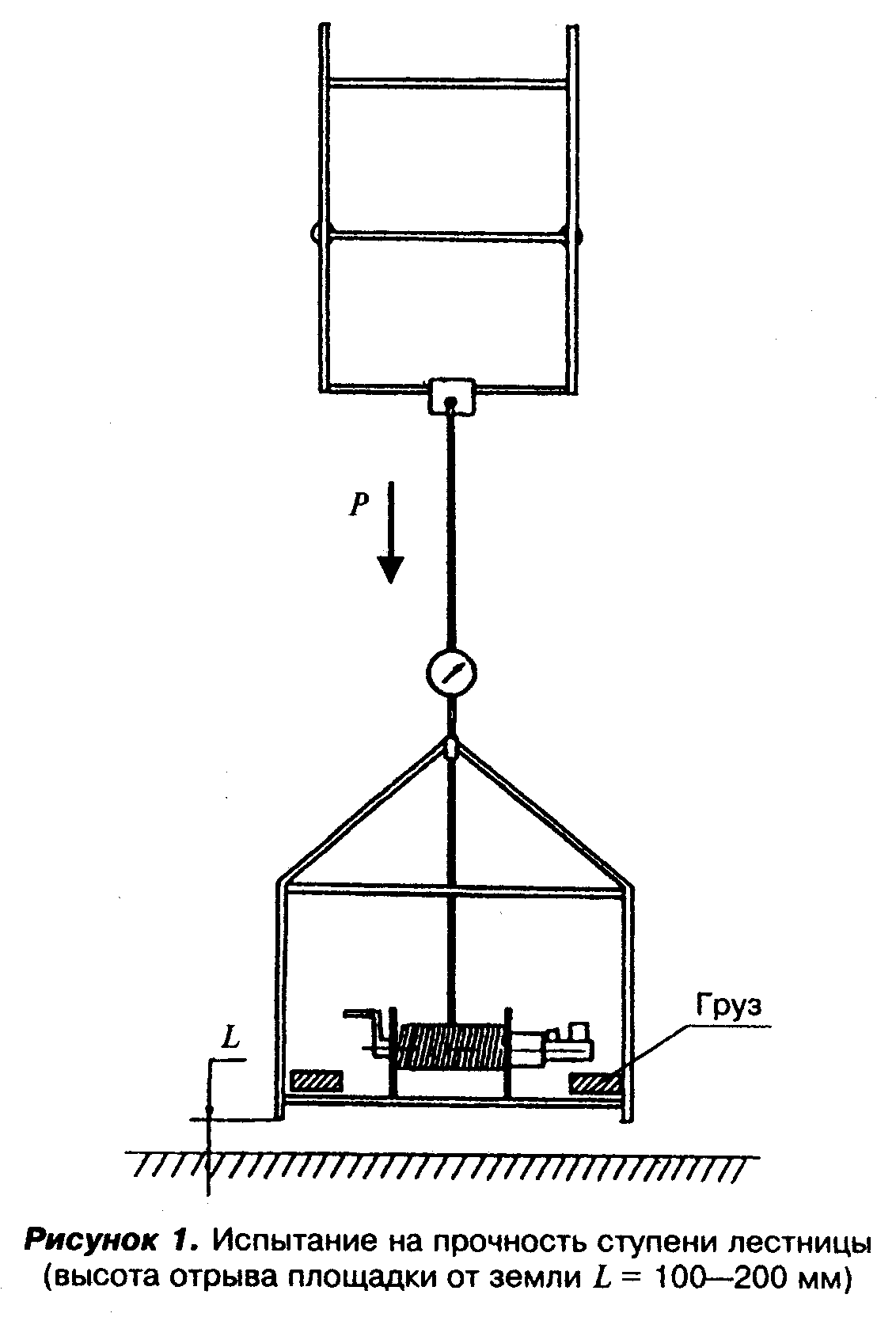 "Рисунок 1. Испытание на прочность ступени лестницы (высота отрыва площадки от земли L = 100 - 200 мм)"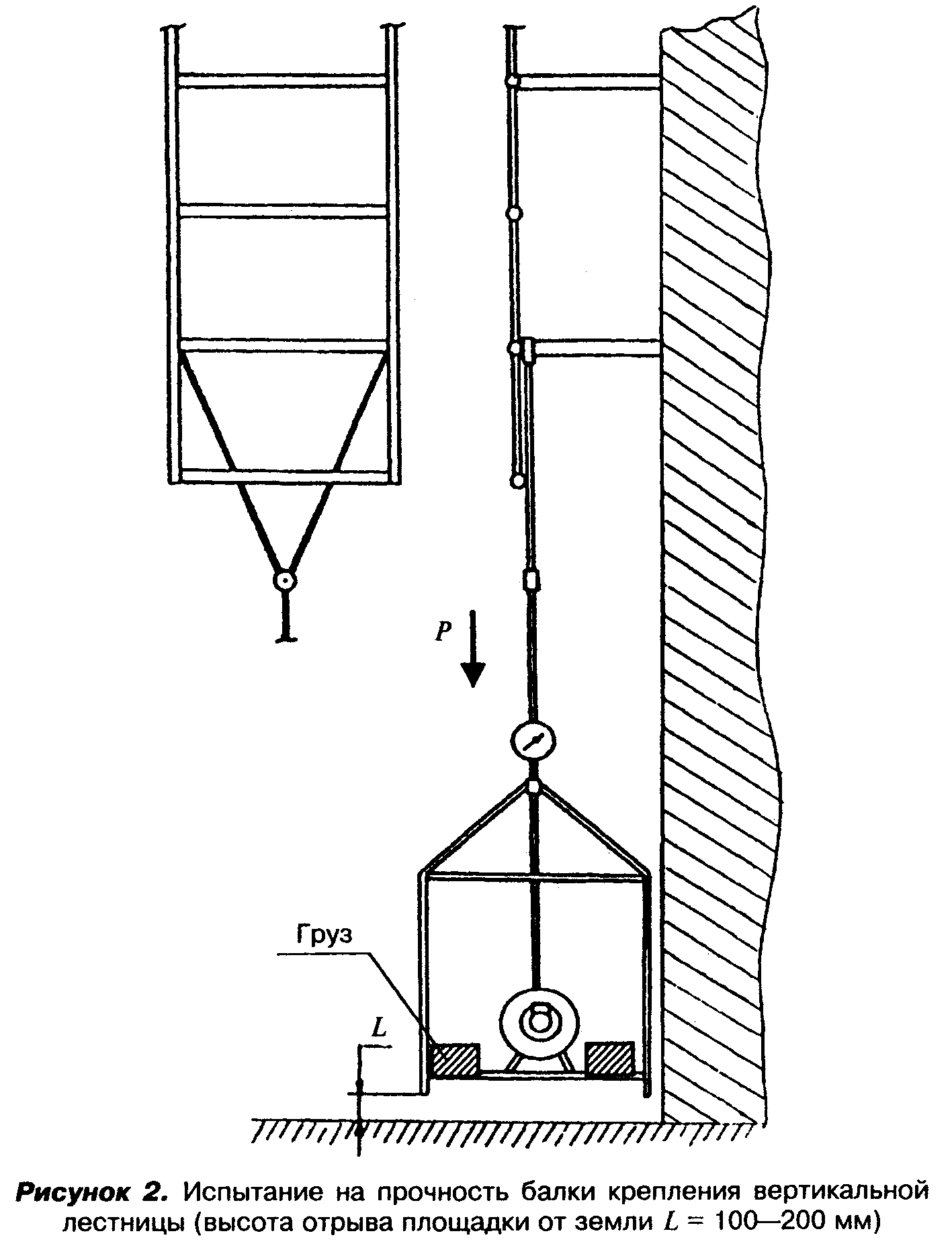 "Рисунок 2. Испытание на прочность балки крепления вертикальной лестницы (высота отрыва площадки от земли L = 100 - 200 мм)"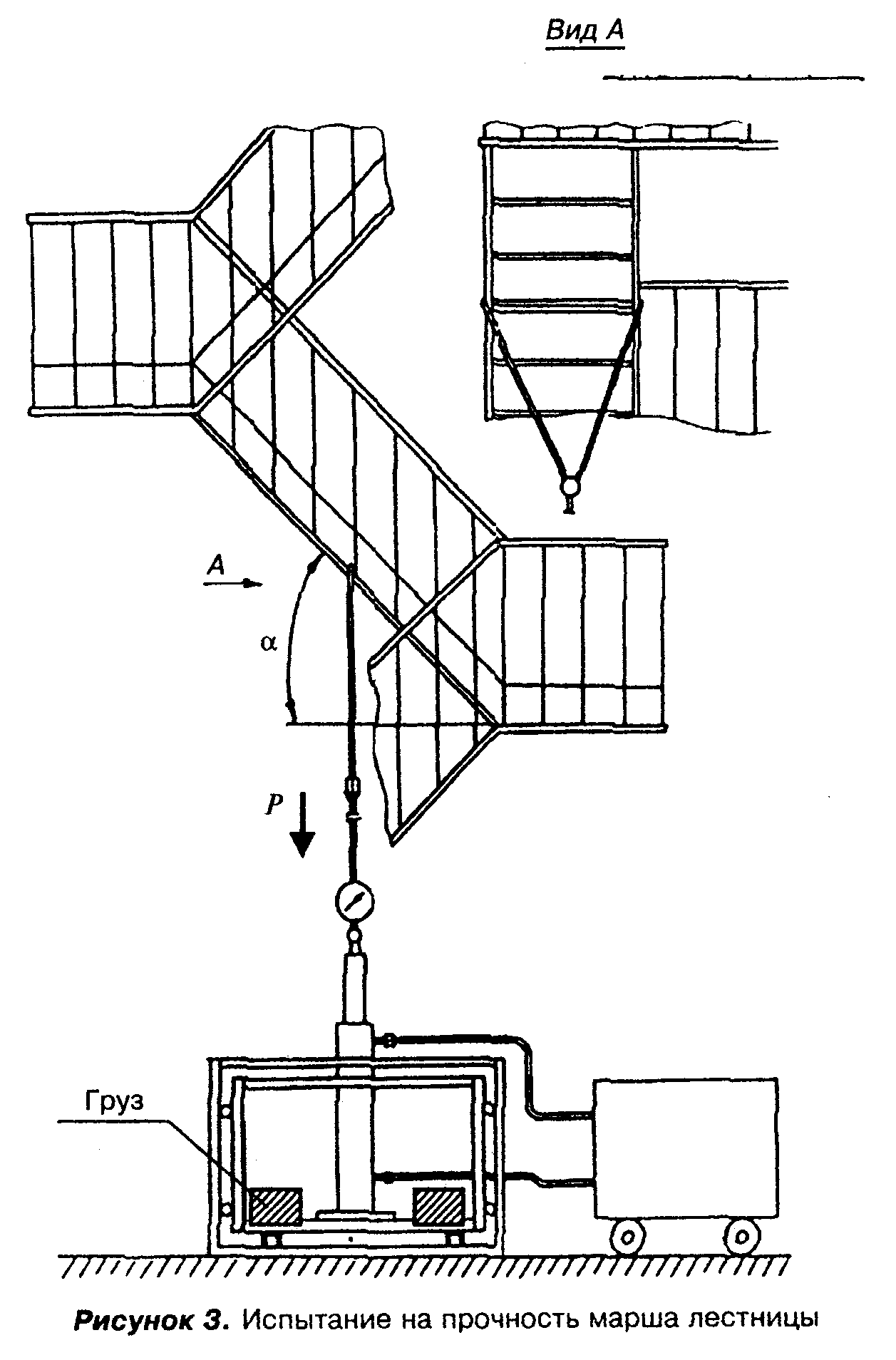 "Рисунок 3. Испытание на прочность марша лестницы"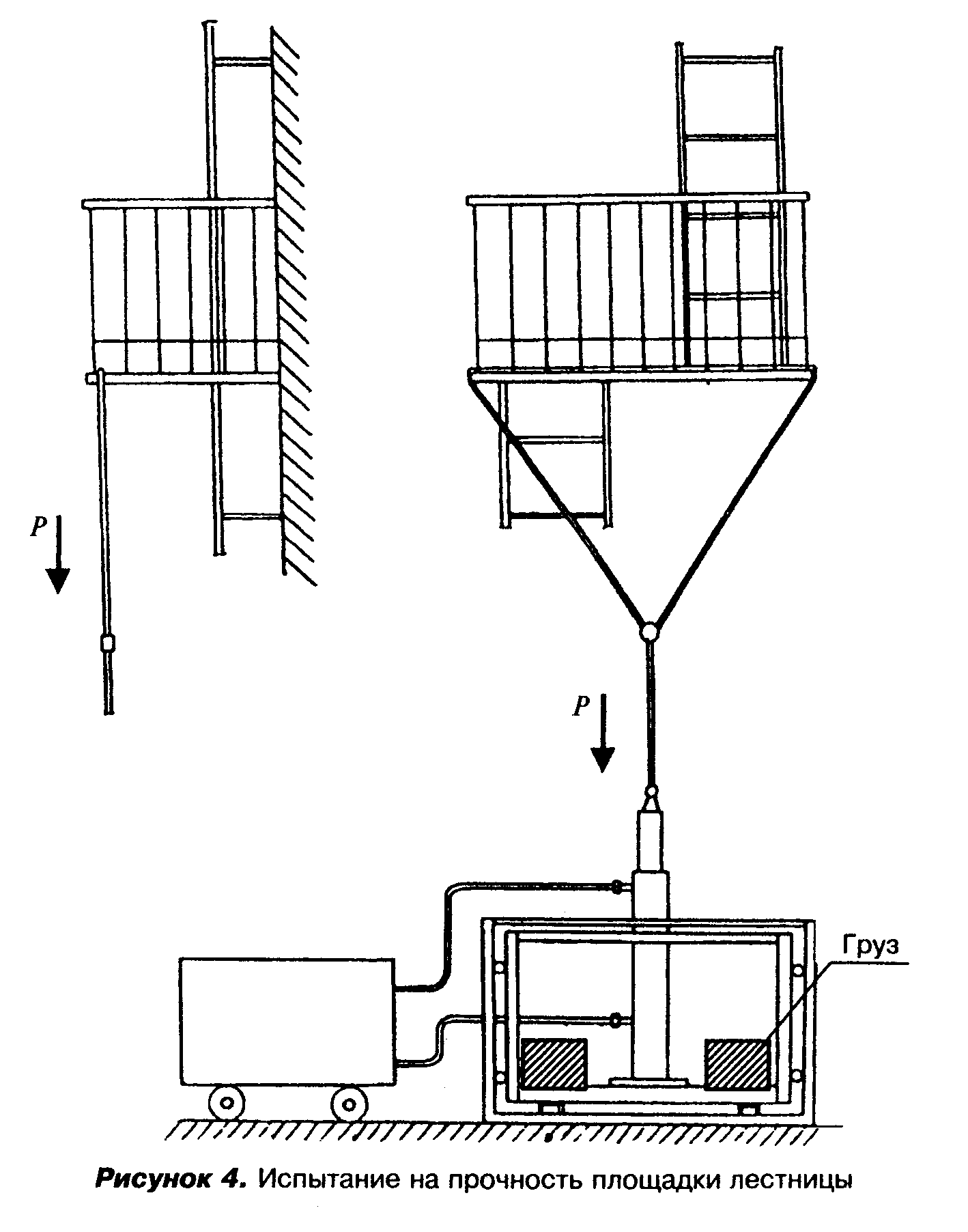 "Рисунок 4. Испытание на прочность площадки лестницы"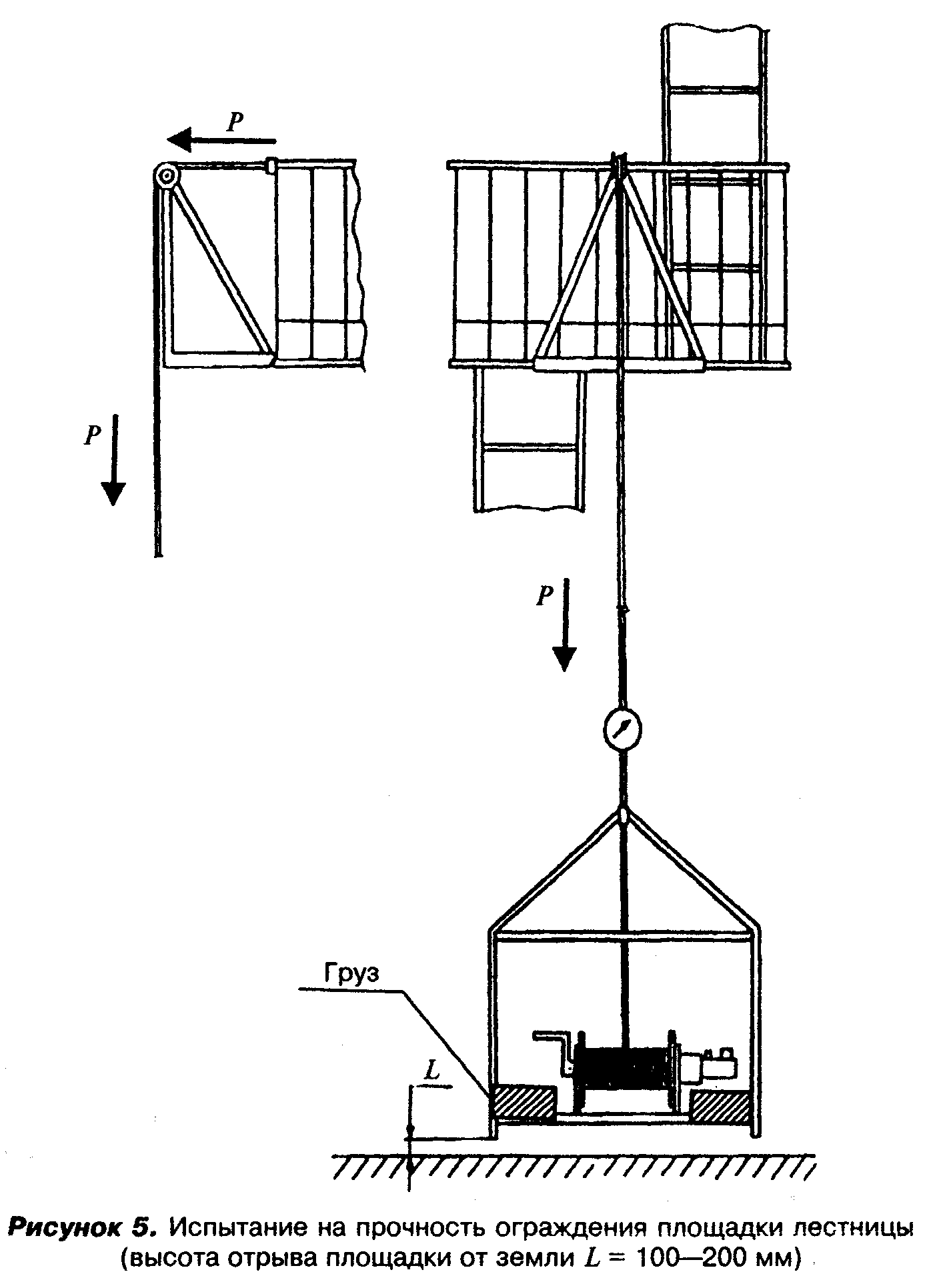 "Рисунок 5. Испытание на прочность ограждения площадки лестницы (высота отрыва площадки от земли L = 100 - 200 мм)"Приложение 2(справочное)"___" _________ 200__ г.Протокол N 1. _____________________________________________________________________                (наименование испытываемого объекта) 2. _____________________________________________________________________ (характеристики испытываемого объекта: длина  лестницы  (м),  количество                                ступеней ________________________________________________________________________ в  лестнице,  количество  заделок  крепления  лестницы  к стене, наличие                            ограждения лестницы) 3. Условия проведения испытаний ________________________________________ 4. Средства испытаний __________________________________________________ 5. Визуальный осмотр лестницы __________________________________________ ________________________________________________________________________ 6. Расчет величины нагрузки на лестницу: 7. Результаты испытаний┌──────┬─────────────────────────────┬───────────┬──────────┬───────────┐│  N   │ Наименование испытываемого  │Количество │Нагрузка. │Результаты ││ п.п. │          элемента           │испытывае- │ кН (кгс) │ испытаний ││      │                             │ мых точек │          │           │├──────┼─────────────────────────────┼───────────┼──────────┼───────────┤│  1   │              2              │     3     │    4     │     5     │├──────┼─────────────────────────────┼───────────┼──────────┼───────────┤│      │                             │           │          │           │├──────┼─────────────────────────────┼───────────┼──────────┼───────────┤│      │                             │           │          │           │├──────┼─────────────────────────────┼───────────┼──────────┼───────────┤│      │                             │           │          │           │└──────┴─────────────────────────────┴───────────┴──────────┴───────────┘ 8. Выводы по результатам испытаний: Испытания проводили: